Пояснительная запискаШкола и детский сад нацелена на реализацию комплекса образовательных задач, которые исходят из двух взаимодействующих целей – подготовить ребёнка дошкольного возраста к обучению в школе и в начальной школе заложить базу для дальнейшего активного обучения.Готовность к обучению в начальной школе предполагает физиологическую зрелость и психологическую готовность, готовность к обучению в основной школе — наличие способности обучаться.Организация работы по предшкольному обучению детей старшего дошкольного возраста осуществляется по следующим направлениям:организационно-методическое обеспечение;работа с детьми;работа с родителями.Организационно-методическое обеспечение включает:Совместные педагогические советы по вопросам преемственности.Совместные заседания МО по вопросам эффективности работы учителей и воспитателей дошкольных групп по подготовке детей к обучению в школе.Семинары-практикумы.Взаимопосещения занятий. Изучение опыта использования вариативных форм, методов и приёмов работы в практике учителей и воспитателей.Разработку и создание единой системы диагностических методик «предшкольного» образования.Работа с детьми включает:Организацию адаптационных занятий с детьми в  «Школе будущего первоклассника»Совместное проведение праздников, спортивных мероприятий.Система взаимодействия педагога и родителей включает:Совместное проведение родительских собраний.Проведение дней открытых дверей.Посещение уроков и адаптационных занятий родителями.Открытые занятия педагогов дополнительного образования.Организация экскурсий по школе.Привлечение родителей к организации детских праздников, спортивных соревнований.Взаимодействие дошкольного отделения  и школы в процессе подготовки детей к школьному обучению предполагает создание комплекса условий, обеспечивающих формирование готовности ребенка к школе на основе единых требований. Адаптационные занятия позволяют преодолеть последствия имеющегося у ребенка негативного опыта общения с социумом и предполагают более легкую адаптацию к условиям школы.Ожидаемые результатыТакая целенаправленная работа по подготовке детей к школе должна способствовать:Созданию и совершенствованию благоприятных условий для обеспечения:личностного развития ребенка;укрепления психического и физического здоровья;целостного восприятия картины окружающего мира;формирования социально-нравственных норм и готовности к школьному обучению;преодоления разноуровневой подготовки.Созданию единой системы диагностических методик за достигнутым уровнем развития детей и дальнейшего прогнозирования его развития.Совершенствованию форм организации учебно-воспитательного процесса и методов обучения в дошкольных группах и начальной школе.Обеспечению более успешной адаптации детей к обучению в начальных классах, сохранению желания дошкольников учиться и развиватьсяДля педагогов организация работы по предшкольному образованию дает возможность лучше понять детей и выстроить свою работу в соответствии с их развитием.Примерный годовой плансовместных мероприятий по реализации преемственности между школой и дошкольным образовательным учреждениемМУНИЦИПАЛЬНОЕ БЮДЖЕТНОЕ ОБЩЕОБРАЗОВАТЕЛЬНОЕ УЧРЕЖДЕНИе   ПГО                    «Средняя школа № 35» дошкольные группыПлан  совместной работы по приемственности МОУ «Средняя школа № 35» и дошкольные группы (2015-2016 уч. год)«_____»____________2015годСрокиОрганизационная работаОрганизационная работаОрганизационная работаОформление карт здоровья выпускников ДОАпрельЗаместитель директора по ДОКомплектование 1-х классовАпрельЗаместитель директора по УВРЗаключение договора о преемственности дошкольного и начального общего образования между начальной школой и ДОУ №74  на учебный годАвгустДиректор школыИздание приказов по начальной школеИздание приказов по начальной школеИздание приказов по начальной школеОб утверждении плана совместных мероприятий по реализации преемственности между школой и ДО на учебный годАвгустЗаместитель директора по УВРО зачислении учащихся 1-х классовАвгустОб утверждении программы "Малышкина школа "СентябрьО создании комиссии по комплектованию 1-х классов на новый учебный годМартО проведении дней открытых дверейАпрельПроведение круглых столовПроведение круглых столовПроведение круглых столовТема: «Результаты адаптации и первых достижениях первоклассников»ноябрьЗаместитель директора по УВР, ДОТема: "Портрет выпускника ДОУ"АпрельЗаместитель директора по УВР, ДОМетодическая работаМетодическая работаМетодическая работаРазмещение рекомендаций для родителей, будущих первоклассников на школьном сайте в разделе дошкольные группыВ течение годаЗаместитель директора по ДООрганизация  недели преемственности "Школа и ДОУ: лицом друг другу"Заместитель директора по УВР, ДОИзучение педагогами школы и детского сада нормативно-правовых документов и литературы по теме "Психологические компоненты готовности к школе"ДекабрьЗаместитель директора по УВР, ДО Организация и проведение занятий в " Малышкиной школе"октябрь-майЗаместитель директора по УВРПроведение контрольных срезов по усвоению программы воспитанниками ДОУВ течение учебного годаЗаместитель директора по УВР, ДОПосещения воспитателями ДО уроков в 1-х классах начальной школы, учителями выпускных 4-х классов занятий в ДОУЗаместитель директора по УВРПроведение дней открытых дверейПроведение дней открытых дверейПроведение дней открытых дверейВ начальной школе для воспитателей ДОУ по теме "Первые дни ребенка в школе: адаптационный период"ОктябрьЗаместитель директора по УВР, заместитель заведующего ДОУВ ДОУ для учителей начальных классовАпрельЗаведующий ДОУРабота с воспитанниками ДОУ и обучающимися школыРабота с воспитанниками ДОУ и обучающимися школыРабота с воспитанниками ДОУ и обучающимися школыОрганизация тематических творческих выставок, конкурсов  с воспитанниками в ДОУ и обучающимися 1-х классов:- ко Дню дошкольного работника;- ко  Дню учителя, - к новому году и т.д.СентябрьЗаместитель директора по УВР, заместитель заведующего ДОУРеализация проекта «С улыбкой в детский сад» (Организация занятий с детьми, не посещающими ДО)Заместитель директора школы по ДОУчастие воспитанников ДО и учащихся школы в совместных мероприятиях:- «День дошкольника в школе» (проведение экскурсии в школу)- «День знаний» (участие в линейке 1 сентября.)- «Последний звонок» (подготовительные группы  участвуют в празднике последнего звонка)ДекабрьУчителя начальных классов, воспитатели ДОУСовместное участие в проекте «Моя малая Родина» воспитанников ДО и обучающихся 1-х классов.Совместное участие в проекте «Моя малая Родина» воспитанников ДО и обучающихся 1-х классов.Совместное участие в проекте «Моя малая Родина» воспитанников ДО и обучающихся 1-х классов.Работа с родителямиРабота с родителямиРабота с родителямиПроведение родительского собрания «Подготовка к школе в системе "детский сад -семья - школа"»СентябрьЗаместитель директора по УВРОформление стенда "Для вас, родители будущих первоклассников"Заместитель директора школы по ДОПроведение родительского собрания "Поступление в школу - важное событие в жизни детей"МайЗаместитель директора по ДООрганизация тематической выставки для родителей "Готовность ребенка к школе"Зав. библиотекойПроведение в школе дня открытых дверей для родителей и будущих первоклассников.Заместитель директора по УВРГрупповые и индивидуальные собеседования для родителей обучающихся 1-х классовВ течение уч.годаПедагог-психолог школыАнкетирование "Готовы ли взрослые стать родителями первоклассников"ФевральВоспитателиКонсультации для родителей будущих первоклассниковКонсультации для родителей будущих первоклассниковКонсультации для родителей будущих первоклассников"Как правильно организовать внеучебное время ребенка"В течение учебного годаПедагог-психолог"Итоги усвоения программы воспитанниками подготовительной группы ДОУ"В течение учебного года"Проблемы школьного обучения"Консультации по запросам родителейПсихолого-диагностическая и коррекционно-развивающая работаПсихолого-диагностическая и коррекционно-развивающая работаПсихолого-диагностическая и коррекционно-развивающая работаДиагностика уровня развития предпосылок к учебной деятельности (исследование мотивации первоклассников к учению)СентябрьПедагог-психологМедико-психолого-педагогические консилиумы по окончании обучения воспитанников с ОВЗ в подготовительной группе Заместитель директора школы по УВРАнализ педагогической готовности детей к обучению в школеОктябрь, апрельВоспитатели Педагог-психологАнализ успеваемости первоклассников за первое полугодие учебного годаДекабрьМониторинг готовности первоклассников к обучению в школе1 этап: октябрь -ноябрь, II этап: январь -мартПсихолого-педагогический анализ индивидуальных особенностей воспитанников ДОУВ течение учебного годаЛогопедические занятия с воспитанниками ДОУ и обучающимися начальной школыВ течение учебного года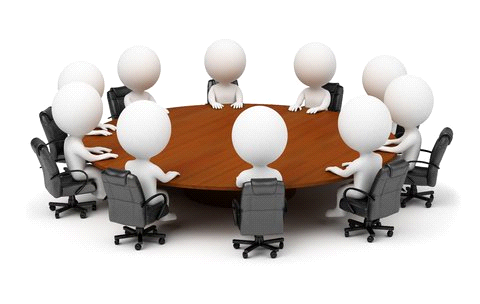 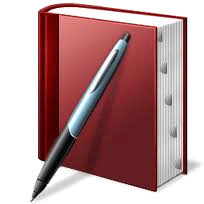 